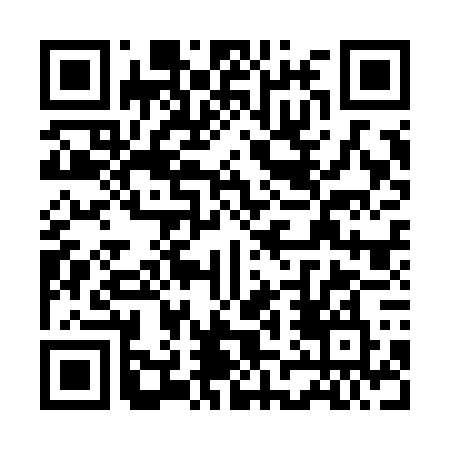 Prayer times for Chapada dos Guimaraes, BrazilWed 1 May 2024 - Fri 31 May 2024High Latitude Method: NonePrayer Calculation Method: Muslim World LeagueAsar Calculation Method: ShafiPrayer times provided by https://www.salahtimes.comDateDayFajrSunriseDhuhrAsrMaghribIsha1Wed4:405:5411:402:595:266:352Thu4:415:5411:402:585:266:353Fri4:415:5411:402:585:256:344Sat4:415:5411:402:585:256:345Sun4:415:5511:402:585:246:346Mon4:415:5511:402:575:246:337Tue4:415:5511:392:575:246:338Wed4:425:5611:392:575:236:339Thu4:425:5611:392:575:236:3310Fri4:425:5611:392:565:226:3211Sat4:425:5611:392:565:226:3212Sun4:425:5711:392:565:226:3213Mon4:425:5711:392:565:226:3214Tue4:435:5711:392:565:216:3215Wed4:435:5811:392:565:216:3116Thu4:435:5811:392:555:216:3117Fri4:435:5811:392:555:206:3118Sat4:435:5811:392:555:206:3119Sun4:445:5911:392:555:206:3120Mon4:445:5911:402:555:206:3121Tue4:445:5911:402:555:206:3122Wed4:446:0011:402:555:206:3123Thu4:456:0011:402:555:196:3024Fri4:456:0011:402:555:196:3025Sat4:456:0111:402:555:196:3026Sun4:456:0111:402:555:196:3027Mon4:466:0111:402:555:196:3028Tue4:466:0211:402:555:196:3029Wed4:466:0211:402:555:196:3030Thu4:466:0211:412:555:196:3031Fri4:476:0311:412:555:196:30